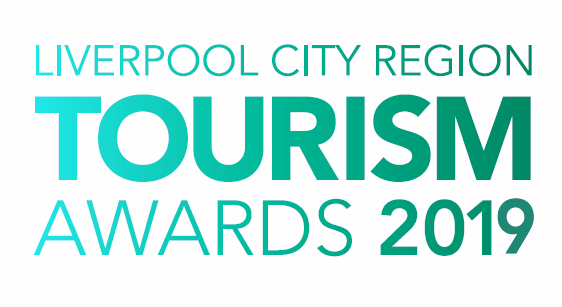 Tourism Young Personof the YearWho can enter?This category seeks to recognise and celebrate young people (aged 16-24) in the tourism, leisure and hospitality industry across Liverpool City Region who demonstrate commitment to developing personal skills and knowledge in order to progress their career within the industry.We are looking to recognise those who have shown ambition and innovation and celebrate those who inspire others within their workplace.Winners of this category in the 2018 Liverpool City Region Tourism Awards are exempt from applying.JudgingJudges are looking for sound evidence of the impact made on the local economy and the level of customer service excellence provided by the individual.A Judging Panel, consisting of members of the Visitor Economy Board and members of the business community, will draw up an initial short-list from the entries received.  Short-listed entrants will be invited to attend an interview with a small panel of judges. The information contained within this entry form along with the feedback from their interview will used to select a winner. Next StepsPlease complete the application form and email to the address below as soon as possible, but no later than 5pm on Friday 18th January 2019.By entering the Awards, you agree to be part of any publicity undertaken in association with the Awards. Furthermore, if selected as a finalist, you accept and agree that LCR Tourism Awards may use or publish any photographs, comments or evidence submitted at any stage in the Awards programme in any media waiving any rights to payment or to inspect and approve a finished product. Winners will be announced at a glittering award ceremony, which will take place on Thursday 23rd May 2019. Attended by over 500 tourism leaders and businesses, the 2019 annual tourism awards dinner and ceremony provides an ideal opportunity to network with industry professional and to celebrate your business achievements. Reserve your place(s) now by emailing tourismawards@eventfulonline.com or call 0844 809 4399 for more details. Tickets are priced at £100 + vat for LEP members and £110 + vat Non LEP members. An ‘Early Bird’ offer is available at £90 + vat for LEP members and £100 + vat for Non LEP members. Tickets must be booked and paid for in full before 1st April 2019 to benefit from this offer.Good luck with your entry and we look forward to seeing you at the event.Eventful Events Team T : 0844 809 4399 | M : 07484 047361 | E : tourismawards@eventfulonline.com Tourism Young Person of the Year The answers to the following questions form the basis of your submission to the Liverpool City Region Tourism Awards 2019.Please answer the following questions in full considering the word count for each. The judges will score against each question.1. Please give a short description of their job role. (max 50 words)2. Please give details of how this individual demonstrates a commitment to develop their skills and knowledge. (max 250 words)Include any course/training either nationally recognised or in house with dates attended and duration of courses.  3. Can you give examples of how and in what way, this person has shown innovation in their job role and workplace? (max 250 words)4. In what way does this person demonstrate commitment and ambition towards their career within the Tourism Industry? (max 250 words)	5. In what way is the nominee an inspiration to colleagues and customers? (max 250 words)	e.g. details of specific achievements in the past 12 months; have they demonstrated anability to use initiative in the workplace; have they gone above and beyond the expectations of their role?					6. Please state why you are nominating this person and why they deserve this award? (max 250 words)Nominee’s Contact DetailsNominee’s Contact DetailsName:Age of nominee:Place of work:Role:Job title:Time with company:Address:Address:Address:Telephone:Mobile:Email:Your Contact DetailsYour Contact DetailsName:Place of Work:Job Title:Address:Address:Address:Telephone:Mobile:Email:WebsitePlease confirm if the nominee is aware of this nomination: (Please delete as appropriate)	YesNo